Allegato A: studenti italiani o stranieri che hanno conseguito il titolo di studio all’estero      Non si accettano documenti fotografatiANNO ACCADEMICO 2022/2023Domanda per l’ammissione alla selezione per il conferimento di borse premio finalizzate all’iscrizione ai corsi di laurea magistrali del Dipartimento di Biologia nell’ambito del Progetto «Dipartimenti Eccellenti 2018-2022»per l’a.a. 2022/2023Al Direttore del Dipartimento di BiologiaIl/la sottoscritto/a Cognome ……………………………. Nome ………………………………………CHIEDEdi essere ammesso/a alla selezione per il conferimento di borse premio finalizzate all’iscrizione ai corsi di laurea magistrali del Dipartimento di Biologia nell’ambito del Progetto «Dipartimenti Eccellenti 2018-2022» per l’a.a. 22/23A tal fine, consapevole della responsabilità e delle sanzioni penali stabilite dalla legge per le false attestazioni e le mendaci dichiarazioni (art. 76 del D.P.R. 28/12/2000 n. 445)DICHIARADi essere in possesso del seguente codice fiscale………………………………………..- Di essere nato a ……………………………….(provincia di……..) il ………..……………Di possedere la cittadinanza………………………………….Di essere residente a ………………………………….……… (provincia di…..……)via ……………………………………………….…………. CAP ……………………… con recapito agli effetti della selezione:città ………………………….…………..(provincia di ……….)via …….……………………………………………………. CAP ………………………cell .………………….. e-mail ............................................. PEC (se posseduta) ………………………Di essere titolare di un regolare permesso di soggiorno ai sensi del D.Lgs 286 del 1998 come da successive modifiche o integrazione, o, in alternativa, dichiarare di aver provveduto alla richiesta del medesimo [nel caso di candidati extracomunitari];Di aver intenzione di iscriversi al seguente corso di laurea magistrale:D LM 6 Laurea Magistrale in Biologia dell’Ambiente e del ComportamentoD LM 6 Laurea Magistrale in Biologia Molecolare e Applicata (posto riservato Racis D si	D no )D LM 60 Laurea Magistrale in Scienze della Natura e dell’UomoDi essersi immatricolato in data …………… al corso di laurea triennale di ………………………. presso ……………………………….……………………………….Di aver sostenuto i seguenti esami:Di avere il seguente requisito:aver conseguito la laurea triennale in ……………………….………………………………………... in data ……………………….. con votazione di ………………….oppureessere intenzionato/a a conseguire la laurea triennale in ……………………….…………………….entro il 31 luglio 2022Di essere a conoscenza delle incompatibilità previste nell’art. 8 del bando;Di impegnarsi a comunicare tempestivamente ogni eventuale cambiamento della propria residenza, del recapito o della mail.Il/la sottoscritto/a prende atto che il trattamento dei propri dati personali e sensibili avverrà secondo le modalità stabilite dal Regolamento UE 2016/679 (GDPR) relativo alla protezione delle persone fisiche con riguardo al trattamento dei dati personali.Luogo e data, 	FirmaALLEGARE  COPIA  NON  AUTENTICATA  DI  DOCUMENTO  DI  IDENTITA’  IN  CORSO  DI VALIDITA’Allegato B: studenti residenti fuori regione Toscana o studenti che hanno conseguito il titolo di            studio presso altri Atenei italiani                                                                      Non si accettano documenti fotografatiANNO ACCADEMICO 2022/2023Domanda per l’ammissione alla selezione per il conferimento di borse premio finalizzate all’iscrizione ai corsi di laurea magistrali del Dipartimento di Biologia nell’ambito del Progetto «Dipartimenti Eccellenti 2018-2022»per l’a.a. 2022/2023Al Direttore del Dipartimento di BiologiaIl/la sottoscritto/a Cognome ……………………………. Nome ………………………………………CHIEDEdi essere ammesso/a alla selezione per il conferimento di borse premio finalizzate all’iscrizione ai corsi di laurea magistrali del Dipartimento di Biologia nell’ambito del Progetto «Dipartimenti Eccellenti 2018-2022» per l’a.a. 22/23A tal fine, consapevole della responsabilità e delle sanzioni penali stabilite dalla legge per le false attestazioni e le mendaci dichiarazioni (art. 76 del D.P.R. 28/12/2000 n. 445)DICHIARADi essere in possesso del seguente codice fiscale………………………………………..- Di essere nato a ……………………………….(provincia di……..) il ………..……………Di possedere la cittadinanza………………………………….Di essere residente a ………………………………….……… (provincia di…..……)via ……………………………………………….…………. CAP ……………………… con recapito agli effetti della selezione:città ………………………….…………..(provincia di ……….)via …….……………………………………………………. CAP ………………………cell .………………….. e-mail ............................................. PEC (se posseduta) ………………………Di essere titolare di un regolare permesso di soggiorno ai sensi del D.Lgs 286 del 1998 come da successive modifiche o integrazione, o, in alternativa, dichiarare di aver provveduto alla richiesta del medesimo [nel caso di candidati extracomunitari];Di aver intenzione di iscriversi al seguente corso di laurea magistrale:D  LM 6 Laurea Magistrale in Biologia dell’Ambiente e del Comportamento        D LM 6 Laurea Magistrale in Biologia Molecolare e Applicata      (posto riservato Racis   D si    D no )D LM 60 Laurea Magistrale in Scienze della Natura e dell’UomoDi essersi immatricolato in data …………… al corso di laurea triennale di ………………………. presso ……………………………….……………………………….Di aver sostenuto i seguenti esami:Con media ponderata pari a ………………………….Di avere il seguente requisito:aver conseguito la laurea triennale in ……………………….………………………………………... in data ……………………….. con votazione di ………………….Oppureessere intenzionato/a a conseguire la laurea triennale in ……………………….…………………….entro il 31 luglio 2022Di essere a conoscenza delle incompatibilità previste nell’art. 8 del bando;Di impegnarsi a comunicare tempestivamente ogni eventuale cambiamento della propria residenza, del recapito o della mail.Il/la sottoscritto/a prende atto che il trattamento dei propri dati personali e sensibili avverrà secondo le modalità stabilite dal Regolamento UE 2016/679 (GDPR) relativo alla protezione delle persone fisiche con riguardo al trattamento dei dati personali.Luogo e data, 	FirmaALLEGARE  COPIA  NON  AUTENTICATA  DI  DOCUMENTO  DI  IDENTITA’  IN  CORSO  DI VALIDITA’All: CC U R R I C U L U M  V I T A E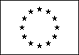 Dichiarazione sostitutiva di certificazione e dichiarazione sostitutiva dell’atto di notorietà ai sensi delD.P.R. 445/28.12.2000(allegare copia non autenticata di documento di identità del sottoscrittore in corso di validità)Il/La sottoscritto/a	nato ail	residente inconsapevole delle responsabilità penali cui può andare incontro, in caso di dichiarazioni mendaci, ai sensi e per gli effetti di cui all’art. 76 del D.P.R. 445/2000 e consapevole che, ai sensi dell’art. 13, del Regolamento UE 2016/679 (GDPR), la presente dichiarazione sarà pubblicata sul sito web dell’amministrazione in apposita sezione di Amministrazione Trasparente, sotto la propria responsabilitàINFORMAZIONI  PERSONALIdichiaraai sensi degli artt. 46 e 47 del DPR 445/2000Nome	[COGNOME, Nome, e, se pertinente, altri nomi ]Indirizzo	[ Numero civico, strada o piazza, codice postale, città, paese ]TelefonoFax E-mailNazionalitàData di nascita	[ Giorno, mese, anno ]ESPERIENZA  LAVORATIVADate (da – a)		[ Iniziare con le informazioni più recenti ed elencare separatamente ciascun impiego pertinente ricoperto. ]Nome e indirizzo del datore dilavoroTipo di azienda o settoreTipo di impiegoPrincipali mansioni e responsabilitàISTRUZIONE E FORMAZIONEDate (da – a)	[ Iniziare con le informazioni più recenti ed elencare separatamente ciascun corso pertinente frequentato con successo. ]Nome e tipo di istituto di istruzioneo formazionePrincipali materie / abilità professionali oggetto dello studioQualifica conseguitaPagina 1 - Curriculum vitae di [ COGNOME, nome ]Livello nella classificazione nazionale (se pertinente)CAPACITÀ E COMPETENZEPERSONALIAcquisite nel corso della vita e della carriera ma non necessariamente riconosciute da certificati e diplomiufficiali.MADRELINGUA	[ Indicare la madrelingua ]ALTRE LINGUA[ Indicare la lingua ]Capacità di lettura	[ Indicare il livello: eccellente, buono, elementare. ]Capacità di scrittura	[ Indicare il livello: eccellente, buono, elementare. ]Capacità di espressione orale	[ Indicare il livello: eccellente, buono, elementare. ]CAPACITÀ E COMPETENZERELAZIONALIVivere e lavorare con altre persone, in ambiente multiculturale, occupando posti in cui la comunicazione è importante e in situazioni in cui è essenziale lavorare in squadra (ad es. cultura e sport), ecc.[ Descrivere tali competenze e indicare dove sono state acquisite. ]CAPACITÀ E COMPETENZEORGANIZZATIVEAd es. coordinamento e amministrazione di persone, progetti, bilanci; sul posto di lavoro, in attività di volontariato (ad es. cultura e sport), a casa, ecc.[ Descrivere tali competenze e indicare dove sono state acquisite. ]CAPACITÀ E COMPETENZETECNICHECon computer, attrezzature specifiche,macchinari, ecc.[ Descrivere tali competenze e indicare dove sono state acquisite. ]CAPACITÀ E COMPETENZEARTISTICHEMusica, scrittura, disegno ecc.[ Descrivere tali competenze e indicare dove sono state acquisite. ]ALTRE CAPACITÀ E COMPETENZECompetenze non precedentementeindicate.[ Descrivere tali competenze e indicare dove sono state acquisite. ]PATENTE O PATENTIULTERIORI  INFORMAZIONI	[ Inserire qui ogni altra informazione pertinente, ad esempio persone di riferimento, referenze ecc. ]ALLEGATI	[ Se del caso, enumerare gli allegati al CV. ]Data e Luogo	FirmaPagina 2 - Curriculum vitae di [ COGNOME, nome ]Esami sostenutiData esameN. CFUVotazione riportataEsami sostenutiData esameN. CFUVotazione riportata